Write a justification for each step. Given: .  . Prove and are supplementary. Write a justification for each step. Given:  bisects . .                 Prove:  is a right angle. 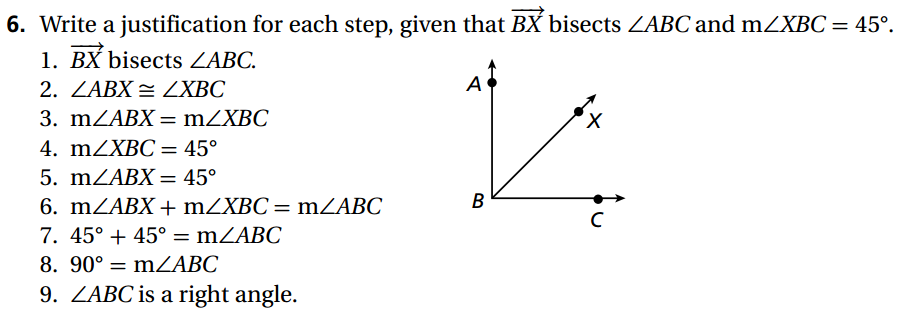 Given:    2x  + 5 = 9		Prove:  x = 2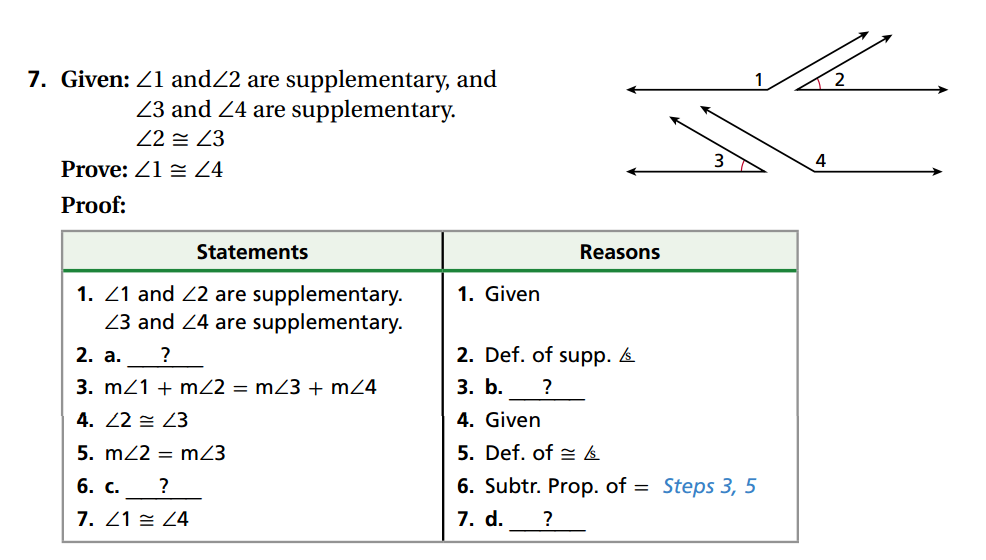 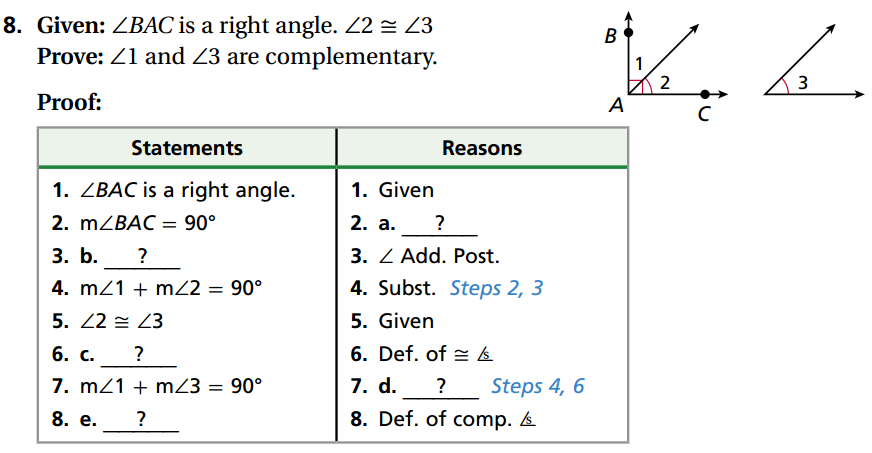 Given: is a right angle. Prove: and are complementary7.   Given:   and  are complementary angles. 	Prove: 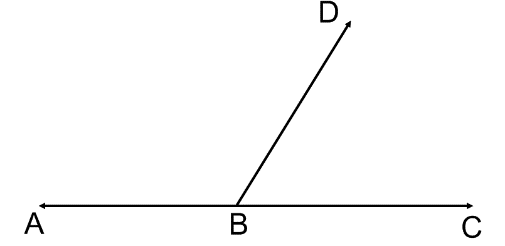 8. Given:  and  form a linear pair. 	Prove:      (This should take9. Fill in the blanks to complete the proof. 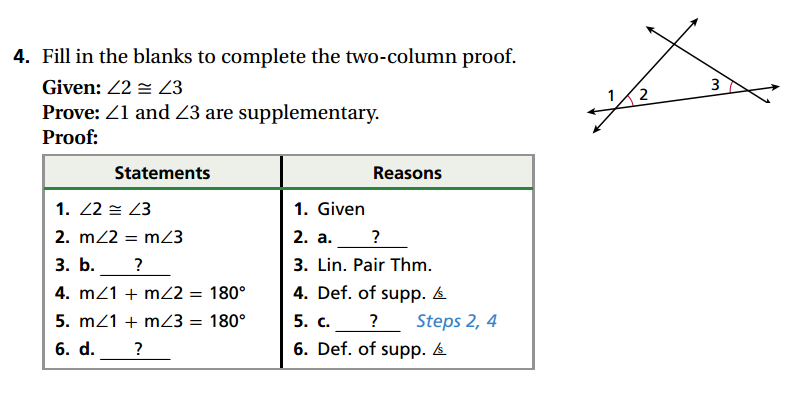 StatementsReasons,    1.2.3.4.Addition POE 5.and are supplementary6.Statement Reason bisects 1.2.3.4.5.6. 7.8. is a right angle9.StatementReasonStatementReasonand are supplementaryand are supplementaryGivena.Definition of Supplementary Anglesb.GivenDefinition of Congruencec.d.e.StatementReasonis a right angleGivena.b.Angle Addition Postulate (Look at the picture)SubstitutionGivenc.Definition of Congruent Anglesd.e.Definition of Complementary AnglesStatementReasonStatementReasonStatementReasonGivena.b.Linear Pair Theoremc.d.e.Definition of Supplementary Angles